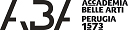 Tecniche Grafiche Speciali – (I°anno Pittura) (CFA 6) A.A. 2022/2023Prof. Stefano MosenaScansione orariaDataOrario lezioneOrario lezioneoreStanzaMicrosoft teams/ AulaDatamattinapomeriggiooreStanzaMicrosoft teams/ AulaI SEMESTREI SEMESTREI SEMESTREI SEMESTRE26/10/202208:30-13.305Aula102/11/202208:30-13.305Aula109/11/202208:30-13.305Aula116/11/202208:30-13.305Aula123/11/202208:30-13.305Aula130/11/202208:30-13.305Aula107/12/202208:30-13.305Aula114/12/202208:30-13.305Aula121/12/202208:30-13.305Aula111/01/202308:30-13.305Aula118/01/202308:30-13.305Aula125/01/202308:30-13.305Aula1Totale oreTotale oreTotale ore60 